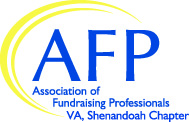 AFP-Shenandoah Chapter Application for Membership AssistanceAFP-Shenandoah Chapter requires that applicants attend two workshop meetings prior to applying for membership assistance. Scholarships are not granted for 2 consecutive years. Applicant’s Name ________________________________________ Amount Requested* $__________________Title 						  Organization Name 						  Address 								  City 					State 		 Zip 				  E-Mail 							Work # (       ) 			           Home # (	      )  	 	                  Cell # (        ) 			  # Development Staff 		  Professional Development Budget $_______Operating Budget $ ____________How long has the applicant been a fundraising professional? 	     Years 	    MonthsHow did you hear about AFP?__________________________________________________________________Please describe your position, your organization and the reasons for your application for membership assistance. 100 word maximum.  (May use additional sheet of paper.)Please initial that you have read and understand the following statements:___ I understand the AFP-Shenandoah Chapter monthly workshops are held on the third Thursday of each month with the exception of June, July, and November.  This schedule is subject to change.___ I understand my participation and attendance at the monthly AFP-Shenandoah Chapter workshops are beneficial to my professional development, and if offered a membership scholarship, agree to attend at least four of the nine chapter workshops.
______________________________	         (Applicant’s Signature)E-mail or send this completed application to Sally Jane Conner, conners@brcc.eduBRCC Educational Foundation | One College Lane, Weyers Cave, VA 24486 | 540.453.2203Thank you for applying for AFP-Shenandoah Chapter membership assistance. We are pleased to support you in your professional development.  *Please see membership levels and corresponding fees on the following page.AFP Membership Categories and Associated FeesIndividual Membership Categories:Professional
Full membership in the Association shall be open to individuals (a) who, among other responsibilities, hold some degree of accountability for income-generation within the fundraising process; (b) who must hold some degree of responsibility directly for fundraising; (c) who are compensated for their services; and (d) who subscribe to the AFP Code of Ethical Standards and promote the Donor Bill of Rights.  Active members in good standing may vote, serve on chapter or Association committees and task forces and hold Association or chapter office. $280, plus chapter dues of $40, for a total commitment of $320. **Young Professional Membership
Young Professional: Open to persons who hold some degree of responsibility directly for fundraising, work within the U.S. and Canada and are compensated for their services, and are 30 years old or younger, must subscribe to the AFP Code of Ethical Standards and promote the Donor Bill of Rights and be employed, or have been employed by an organization that provides benefits to society. $95 includes chapter dues. **Associate Membership
Associate membership in the Association shall be open to individuals or volunteers (a) who are engaged in fields related to fundraising and fundraising support, or (b) who have mutual interests with fundraising professionals, and (c) who subscribe to the AFP Code of Ethical Standards and promote the Donor Bill of Rights.  Associate members in good standing may vote, serve on chapter or Association committees and task forces and hold Association or chapter office. $280, plus chapter dues of $40 for a total commitment of $320. **Visit https://afpglobal.org/join for more membership benefits and levels, including:Additional Individual Membership Categories: Collegiate; Retired; Global e-membershipOrganizational Membership Categories: Small Nonprofit $175.00 ($120.00 plus $55.00 chapter dues); Large Nonprofit; Business**Please note that monthly professional development workshop fees are not included. Monthly professional development workshop fees are $20 for members, free for nonmembers attending for the first time, and $30 for returning nonmembers.